FICHE DE SOLLICITATION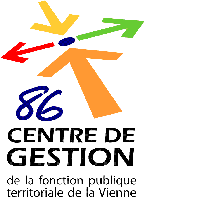 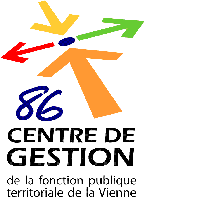 SERVICE PREVENTION – MAINTIEN DANS L’EMPLOI
 Maintien dans l’emploi 		 PréventionA retourner par mail à maintienemploi@cdg86.fr à l’attention de Camille ANTOINE ou à prevention@cdg86.fr à l’attention de Laurent BOUQUETDEMANDEURNOM DE LA COLLECTIVITE : NOM DE LA PERSONNE A CONTACTER : 
NUMERO DE TELEPHONE : ………………………………………………………………………………………………………………………ADRESSE MAIL : ………………………………………………………………………………………………………………………Y A-T-IL UNE DEMANDE DU MEDECIN DU TRAVAIL 
 NON OUI QUELLES SONT LES PRECONISATIONS ? ………………………………………………………………………………………………………………………BENEFICIAIRESNOMBRE EXACT D’AGENTS : ………………………………………………………………………………………………………………………SERVICE(S) CONCERNE(S) : ………………………………………………………………………………………………………………………LE CONTEXTE / LA SITUATIONDécrivez en quelques mots le contexte ……………………………………………………………………………………………………………..……………………………..……………………………………………………………………………………………………………………………………………………..……………………………………………………………………………………………………………………………………………………..……………………………………………………………………………………………………………………………………………..…………………………………………………………………………………………………………………………..…………………………..……………………………………………………………………………………………………………………………………………………..……………………………………………………………………………………………………………………………………………………..………………………………………………………………………………………………………………………………………………..……..……………………………………………………………………………………………………………………………………………………..…………………………………………………………………………………………………………………………………………………….…………………………………………….………………………………………………………………………………………………………..…………………………………………………………………………………………………………………………………..…………………..………………………………………………………………………………………………………LA (LES) DEMANDE(S) AUPRES DU SERVICEQu’attendez-vous de notre intervention ? ……………………………………………………………………………………………………………………………………………………..………………………………………………………………..……………………………………………………………………………………..…………………………………..…………………………………………………………………………………………………………………..……..………………………………………………………………………………………………………………………………………………..………………………………………………………………………………………………..……………………………………………………..…………………………………………………………………..…………………………………………………………………………………..……………………………………..………………………………………………………………………………………………………………..………..……………………………………………………………………………………………………………………………………………..…………………………………………………………………………………………………..…………………………………………………..……………………………………………………………………..…………..……………………………………………………………………..……………………………………………….……………………………………………………………………………………………………………..Quel est le délai d’intervention souhaité ?……………………………………………………………………………………………………………………………………..…………………………………………………………………………………………………..…………………………………………………..……………………………………………………………………..…………..……………………………………………………………………..……………………………………………….……………………………………………………………………………………………………………..